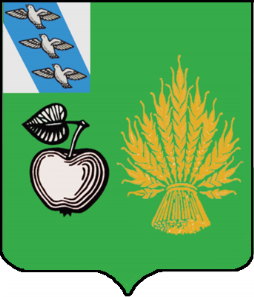 АДМИНИСТРАЦИЯБЕЛОВСКОГО РАЙОНА КУРСКОЙ ОБЛАСТИП О С Т А Н О В Л Е Н И Еот 24.10.2023г. №1091307 910 Курская область, сл.БелаяВ соответствии со статьей 78,статьей 179 Бюджетного Кодекса Российской Федерации, Федеральным Законом от 06.10.2003 г. №131 -ФЗ «Об общих принципах организации местного самоуправления Российской Федерации», Уставом муниципального района « Беловский  район» Курской области, и на основании решения  Представительного Собрания Беловского района от 27 июля 2023 г. № IV-35/1 «О внесении изменений и дополнений в Решение Представительного Собрания Беловского района от 20 декабря 2022 года №IV-29/1 «О бюджете муниципального района «Беловский район» на 2023 г. и плановый период 2024 и 2025 гг.», Администрация Беловского района Курской области ПОСТАНОВЛЯЕТ:1.Внести изменения и дополнения в постановление Администрации Беловского района Курской области от 31.10.2019 года № 823 «Об утверждении муниципальной программы Беловского района Курской области «Повышение эффективности работы с молодежью, организация отдыха и оздоровления детей, молодежи, развитие физической культуры и спорта в Беловском районе Курской области (Приложение №1).2.Контроль за исполнением настоящего постановления возложить на заместителя главы Администрации Беловского района Курской области А.М.Ярыгина.3.Постановление вступает в силу с даты его подписания.Глава Беловского районаКурской области                                                                           Н.В. ВолобуевПриложение №1к постановлению АдминистрацииБеловского района Курской областиот 24.10.2023 г. №1091Изменения и дополнения, которые вносятся в муниципальную программу «Повышение эффективности работы с молодежью, организация отдыха и оздоровления детей, молодежи, развитие физической культуры и спорта в Беловском районеКурской области»1.Паспорт муниципальной программы «Повышение эффективности работы с молодежью, организация отдыха и оздоровления детей, молодежи, развитие физической культуры и спорта в Беловском районе Курской области», касающуюся объемов бюджетных ассигнований программы изложить в следующей редакции:2.Раздел Х изложить в следующей редакции:«X. Обоснование объема финансовых ресурсов, необходимых для реализации муниципальной программыОбъем финансового обеспечения реализации муниципальной программы Беловского Курской  области «Повышение эффективности работы с молодежью, организация отдыха и оздоровления детей, молодежи, развитие физической культуры и спорта в Беловском районе Курской области» на 2021 – 2026 годы составит 122173,60 тыс. рублей, в т.ч. по подпрограммам:«Повышение эффективности реализации молодежной политики»-1010000,00 тыс.рублей;«Реализация муниципальной политики в сфере физической культуры и спорта»-71787,9тыс. рублей,На содержание муниципального казенного учреждение Беловского района «Спортивная школа «ОЛИМП» -67926,0тыс.руб.«Оздоровление и отдых детей», в том числе на содержание муниципального казенного учреждения «Детский оздоровительный лагерь «Лесная сказка»-49375,6тыс.рублей.».3.Паспорт подпрограммы 1 «Повышение эффективности реализации молодежной политики» муниципальной  программы Беловского района Курской области «Повышение эффективности работы с молодежью, организация отдыха и оздоровления детей, молодежи, развитие физической культуры и спорта в Беловском районе Курской области», касающуюся объемов бюджетных ассигнований подпрограммы, изложить в следующей редакции:4.В разделе 4 Ресурсное обеспечение Подпрограммы 1 «Повышение эффективности реализации молодежной политики» муниципальной программы Беловского района Курской области «Повышение эффективности работы с молодежью, организация отдыха и оздоровления детей, молодежи, развитие физической культуры и спорта в Беловском районе Курской области»:- слова «2023год 150.0тыс.рублей» заменить словами «2023 год–200.0тыс.рублей»;- слова «2024год–150.0тыс.рублей» заменить словами «2024 год 100.0тыс.рублей»;- слова «2025год–150.0тыс.рублей»заменить  словами «2025год 100.0тыс.рублей»;- слова «2026год–150.0тыс.рублей»заменить словами «2026 год 100.0тыс.рублей».5.Паспорт подпрограммы 2 «Оздоровление и отдых детей», Муниципальной программы «Повышение эффективности работы с молодежью,  организация отдыха и оздоровления детей, молодежи, развитие физической культуры и спорта в Беловском районе Курской области», касающуюся объемов бюджетных ассигнований подпрограммы, изложить в следующей редакции:6. Раздел VII. Обоснование объема финансовых ресурсов, необходимых для реализации подпрограммы «Оздоровление и отдых детей» изложить в новой редакции:«VII. Обоснование объема финансовых ресурсов, необходимых для реализации подпрограммы «Оздоровление и отдых детей»Объем бюджетных ассигнований подпрограммы «Оздоровление и отдых детей» муниципальной программы 2 с 2021 по 2026 гг. составляет 49375,6 тыс.рублей (включая МКУ ДОЛ«Лесная сказка»):2021 год-12424,2 тыс.рублей,2022 год–12135,9 тыс.рублей,2023 год–8749,5 тыс.рублей,2024 год–5022,0 тыс.рублей.2025 год-5522,0 тыс. рублей2026 год-5522,0 тыс.рублей.».7.Паспорт подпрограммы 3 «Реализация муниципальной политики в сфере физической культуры и спорта» муниципальной Программы «Повышение эффективности работы с молодежью, организация отдыха и оздоровления детей, молодежи, развитие физической культуры и спорта в Беловском районе Курской области», касающуюся объемов бюджетных ассигнований подпрограммы, изложить в следующей редакции:Раздел 7. Обоснование объема финансовых ресурсов, необходимых для реализации программы Подпрограммы 3 «Реализация муниципальной политики в сфере физической культуры и спорта» муниципальной Программы «Повышение эффективности работы с молодежью, организация отдыха и оздоровления детей, молодежи, развитие физической культуры и спорта в Беловском районе Курской области», изложить в следующей редакции:7. Обоснование объема финансовых ресурсов, необходимых для реализации программы Подпрограммы 3 «Реализация муниципальнойполитики в сфере физической культуры и спорта» муниципальной Программы «Повышение эффективности работы с молодежью, организация отдыха и оздоровления детей, молодежи, развитиефизической культуры и спорта в Беловском районе Курской области» Объем бюджетных ассигнований подпрограммы 3 муниципальной программы с 2021 по 2026 гг. Объем бюджетных ассигнований подпрограммы «Реализация муниципальной политики в сфере физической культуры и спорта» муниципальной программы с 2021по2026 гг.составляет 71787,9 тыс.рублей2021год–13184,2тыс.рублей;2022год–12376,1тыс.рублей;2023год–12910,6тыс.рублей;2024год–11239,0тыс.рублей;2025год–11039,0тыс.рублей;2026год-11039,0тыс.рублей.Содержание муниципального казенного учреждение Беловского района«Спортивная школа	«ОЛИМП» с 2021 по 2026 гг. составляет 67926,0 тыс. руб, в том числе по годам:2021год–11224,2тыс.рублей;2022год–11574,2тыс.рублей;2023год–12260,6тыс.рублей;2024год–11089,0тыс.рублей;2025год–10889,0тыс.рублей;2026год–10889,0тыс.рублей.2021 год–11224,2тыс. рублей;Основные мероприятия «Обеспечением деятельности и выполнения функций муниципального казенного учреждения «Спортивная школа Беловского района «Олимп»»  -11224,2тыс.руб.;Создание условий, обеспечивающих повышения мотивации жителей к регулярным занятиям физической культурой и спортом и ведению здорового образа жизни:обеспечение организации и проведения физкультурных и массовыхмероприятий-200,0тыс.руб.;мероприятия по привлечению населения к занятиям физической культурой и массовым спортом-200тыс.руб.;Создание условий для успешного выступления спортсменов района на областных спортивных мероприятиях и развития спортивного резерва: материально-техническое обеспечение спортивных сборных команд района(отдельных спортсменов)-210тыс.руб.;2022 год– 11574,2тыс.рублей;Основные мероприятия «Обеспечением деятельности и выполнения функций муниципального казенного учреждения «Спортивная школа Беловского района «Олимп»»-11574,2 тыс.руб.;Создание условий, обеспечивающих повышения мотивации жителей к регулярным занятиям физической культурой и спортом и ведению здорового образа жизни-300,0тыс.рублей.обеспечение организации и проведения физкультурных и массовых мероприятий–551,9тыс.руб.;Создание условий для успешного выступления спортсменов района на областных спортивных мероприятиях и развития спортивного резерва: материально-техническое обеспечение спортивных сборных команд района(отдельных спортсменов)-250тыс.руб.;.2023 год–12260,6тыс.рублей;Основные мероприятия «Обеспечением деятельности и выполнения функций муниципального казенного учреждения«Спортивная школа Беловского района «Олимп»»-12260,6 тыс.руб.;Создание условий, обеспечивающих повышения мотивации жителей к регулярным занятиям физической культурой и спортом и ведению здорового образа жизни-200,0 тыс. рублей;обеспечение организации и проведения физкультурных и массовых мероприятий-200,0тыс.руб.;Создание условий для успешного выступления спортсменов района на областных спортивных мероприятиях и развития спортивного резерва: материально-техническое обеспечение спортивных сборных команд района(отдельных спортсменов)-300тыс.руб.2024год–11089,0тыс.рублей;Основные мероприятия «Обеспечением деятельности и выполнения функций муниципального казенного учреждения «Спортивная школа Беловского района«Олимп»»  -11089,0тыс.руб.;Создание условий, обеспечивающих повышения мотивации жителей к регулярным занятиям физической культурой и спортом и ведению здорового образа жизни-100,0тыс. рублей;обеспечение организации и проведения физкультурных и массовыхмероприятий-100,0тыс.руб.;Создание условий для успешного выступления спортсменов района на областных спортивных мероприятиях и развития спортивного резерва: материально-техническое обеспечение спортивных сборных команд района(отдельных спортсменов)-50,0тыс.руб.2025год–10889,0тыс.рублей;Основные мероприятия «Обеспечением деятельности и выполнения функций муниципального казенного учреждения «Спортивная школа Беловского района«Олимп»»  -10889,0тыс.руб.;Создание условий, обеспечивающих повышения мотивации жителей к регулярным занятиям физической культурой и спортом и ведению здорового образа жизни-100,0тыс. рублей;обеспечение организации и проведения физкультурных и массовыхмероприятий-100,0тыс.руб.;Создание условий для успешного выступления спортсменов района на областных спортивных мероприятиях и развития спортивного резерва: материально-техническое обеспечение спортивных сборных команд района(отдельных спортсменов)–50,0тыс.руб.2026год–10889,0тыс.рублей;Основные мероприятия «Обеспечением деятельности и выполнения функций муниципального казенного учреждения «Спортивная школа Беловского района«Олимп»»  -10889,0тыс.руб.;Создание условий, обеспечивающих повышения мотивации жителей к регулярным занятиям физической культурой и спортом и ведению здорового образа жизни-100,0тыс. рублей;обеспечение организации и проведения физкультурных и массовыхмероприятий-100,0тыс.руб.;Создание условий для успешного выступления спортсменов района на областных спортивных мероприятиях и развития спортивного резерва: материально-техническое обеспечение спортивных сборных команд района(отдельных спортсменов)–50,0тыс.руб.Ресурсное обеспечение реализации программы за счет средств районного бюджета подлежит ежегодному уточнению в рамках формирования проектов бюджетов на очередной финансовый год и плановый период.Приложение 1 к указанной программе: Сведения о показателях(индикаторах) Муниципальной программы Беловского района Курской области «Повышение эффективности работы с молодежью, организация отдыха и оздоровления детей, молодежи, развитие физической культуры и спорта в Беловском районе Курской области» изложить в новой редакции:5.	Приложении 2 к указанной программе: Ресурсное обеспечение реализации муниципальной Программы «Повышение эффективности работы с молодежью, организация отдыха и оздоровления детей, молодежи, развитие физической культуры и спорта в Беловском районе Курской области» изложить в следующей редакции прилагается (Приложение №2).Приложение №2 к муниципальной программе «Повышение эффективности работы с молодежью,Организация отдыха и оздоровления детей, молодежи, развитиеФизической культуры и спорта в Беловском районе Курской области»Ресурсное обеспечение реализации муниципальной Программы «Повышение эффективности работы с молодежью, организация отдыха и оздоровления детей, молодежи, развитие физической культуры и спорта в Беловском районе Курской области» за счет средств бюджета муниципального района«Беловский район»Курской области (тыс.рублей)О внесении изменений и дополнений в постановление Администрации Беловского района Курской области    от 31.10.2019 года № 823 «Об утверждении муниципальной программы Беловского  района Курской области «Повышение эффективности работы с молодежью, организация отдыха и оздоровления детей, молодежи, развитие физической культуры и спорта в Беловском районе Курской области»Объемы бюджетных ассигнований программыОбъем финансового обеспечения реализации программы за 2021-2026 годы составит122173,60 тыс. рублей, в т.ч.:2021 год-25818,4 тыс.рублей2022 год-24812,1 тыс.рублей2023 год-21860,1 тыс.рублей2024 год-16361,00 тыс.рублей2025 год-16661,00 тыс.рублей2026 год-16661,00 тыс.рублейОбъем бюджетных ассигнований подпрограммы «Повышение эффективности реализации молодежной политики» муниципальной программы с 2021 по 2026 гг. составляет 1010000,00 тыс. рублей:2021 год–210,0 тыс.рублей;2022 год–300,0 тыс.рублей;2023 год–200,0 тыс.рублей;2024 год–100,0 тыс.рублей;2025 год–100,0 тыс.рублей;2026 год-100,0 тыс.рублей.Объем бюджетных ассигнований подпрограммы «Оздоровление и отдых детей» муниципальной программы с 2021 по 2026 гг. составляет 49375,6тыс. рублей: (включая МКУ ДОЛ «Лесная сказка»):2021 год –12424,2 тыс.рублей2022 год–12135,9 тыс.рублей2023 год–8749,5 тыс.рублей2024 год–5022,00 тыс.рублей2025 год- 5522,00 тыс. рублей2026 год- 5522,00 тыс.рублейОбъем бюджетных ассигнований подпрограммы «Реализация муниципальной политики в сфере физической культуры и спорта» муниципальной программы с 2021 по 2026 гг. составляет 71787,9 тыс.рублей:2021 год–13184,2 тыс.рублей;2022 год–12376,1 тыс.рублей;2023 год–12910,6 тыс.рублей;2024 год–11239,0 тыс.рублей;2025 год–11039,0 тыс.рублей2026 год-11039,0 тыс.рублейСодержание муниципального	казенного учреждение Беловского района «Спортивная школа «ОЛИМП» с 2021 по 2026 гг. составляет 67926,0 тыс.руб,втом числе по годам:2021 год–11224,2 тыс.рублей;2022 год–11574,2 тыс.рублей;2023 год–12260,6 тыс.рублей;2024 год–11089,0 тыс.рублей2025 год-   10889,0 тыс. рублей2026 год-10889,0 тыс.рублейОбъемы бюджетных ассигнований программыОбъем финансового обеспечения реализации программы за 2021-2026 годы составит 122173,6 тыс. рублей, в т.ч.:2021 год-25818,4 тыс.рублей2022 год-24812,1 тыс.рублей2023 год-21860,1 тыс.рублей2024 год-16361,0 тыс.рублей2025 год-16661,01 тыс. рублей2026 год-16661,01тыс.рублейОбъемы бюджетных ассигнований подпрограммыОбъем бюджетных ассигнований подпрограммы «Оздоровление и отдых детей» муниципальной программы с 2021 по 2026гг.составляет 49375,6 тыс.рублей (включая МКУ ДОЛ«Лесная сказка»):2021 год –12424,2 тыс.рублей2022 год –12135,9 тыс.рублей2023 год –8749,5 тыс.рублей2024 год –5022,0 тыс.рублей2025 год--   5522,0 тыс. рублей2026 год-5522,00 тыс.рублейОбъемы бюджетных ассигнований ПодпрограммыОбъем бюджетных ассигнований на реализацию мероприятий муниципальной	программы, предполагаемых за счет средств бюджета, устанавливается и утверждается на очередной финансовый год и плановый период. Объем Бюджетных ассигнований подпрограммы «Реализация муниципальной политики в сфере физической Культуры и спорта» муниципальной программы с 2021 по 2026 гг. составляет 71787,9тыс.рублей2021 год–13184,2тыс.рублей;2022 год–12376,1 тыс.рублей;2023 год–12910,6тыс.рублей;2024 год–11239,0тыс.рублей2025 год-11039,0 тыс. рублей2026 год-11039,0тыс.рублейСодержание муниципального казенного учреждение Беловского района «Спортивная школа «ОЛИМП» с 2021 по 2026 гг. составляет 67926,0 руб., в том числе по годам:2021 год– 11224,2 тыс.рублей;2022 год– 11574,2 тыс.рублей;2023 год– 12260,6 тыс.рублей;2024 год–11089,0 тыс.рублей;2025 год– 10889,0 тыс.рублей;2026 год–10889,0 тыс.рублей№п/пНаименование показателя(индикатора)Ед.измерения20212022202120232024202420252026123456788910Подпрограмма1«Повышениеэффективностиреализациимолодежнойполитики»Подпрограмма1«Повышениеэффективностиреализациимолодежнойполитики»Подпрограмма1«Повышениеэффективностиреализациимолодежнойполитики»Подпрограмма1«Повышениеэффективностиреализациимолодежнойполитики»Подпрограмма1«Повышениеэффективностиреализациимолодежнойполитики»Подпрограмма1«Повышениеэффективностиреализациимолодежнойполитики»Подпрограмма1«Повышениеэффективностиреализациимолодежнойполитики»Подпрограмма1«Повышениеэффективностиреализациимолодежнойполитики»1Удельный вес численности молодых людей в возрасте от 14  до 30 лет, участвующих в деятельности молодежных		общественныхобъединений, в общей численности молодых людей от14 до 30лет%40,040,040,040,040,040,040,040,02Удельный вес численности молодых людей в возрасте от14 до 30 лет, принимающих участие в добровольческой деятельности, в общей численности молодежи в возрасте от 14до 30 лет%50,050,050,050,050,050,050,050,03Удельный вес численности молодых людей в возрасте от14 до 30 лет, вовлеченных в реализуемые органами исполнительной власти проекты и программы в сфере поддержки талантливой молодежи, в общемколичестве молодежи в возрасте от 14до 30 лет%25,025,025,025,025,025,025,025,04Удельный вес численности молодых людей в возрасте от14 до 30 лет, участвующих	в деятельности патриотических объединений, клубов, центров, в общем числе количествеМолодежи в возрасте от14 до 30лет%40,040,040,040,040,040,040,05Численность молодых людей в возрасте от 14 до 30 лет, участвующих в программах по профессиональной ориентации в общем количестве молодежи Курской области в возрастеот 14 до 30 лет.%5,05,05,05,05,05,05,06Доля оздоровленных детей в загородных оздоровительных лагерях от числа детей муниципального образования от 7 до 18лет%Не менее 3Не менее 3Не менее 3Не менее 3Не менее 3Не менее 3Не менее 37Доля оздоровленных детей в лагерях с дневным пребыванием детей от численности детей муниципальногообразованияот7до15лет%Не менее20Не менее20Не менее20Не менее20Не менее20Не менее20Не менее208Доля	оздоровленныхдетей,находящихсявтруднойжизненнойситуации,отчисленностидетей,находящихсявтруднойжизненнойситуации,подлежащихоздоровлению,втекущемгоду%Неменее55Неменее55Неменее55Неменее55Неменее55Неменее55Неменее55Подпрограмма 3 «Реализация муниципальной политики в сфере физической культуры испорта»Подпрограмма 3 «Реализация муниципальной политики в сфере физической культуры испорта»Подпрограмма 3 «Реализация муниципальной политики в сфере физической культуры испорта»Подпрограмма 3 «Реализация муниципальной политики в сфере физической культуры испорта»Подпрограмма 3 «Реализация муниципальной политики в сфере физической культуры испорта»Подпрограмма 3 «Реализация муниципальной политики в сфере физической культуры испорта»Подпрограмма 3 «Реализация муниципальной политики в сфере физической культуры испорта»Подпрограмма 3 «Реализация муниципальной политики в сфере физической культуры испорта»9.Доля жителей Беловского района Курской области, систематически занимающихся физической культурой и спортом, в общей численностинаселения%47,047,047,047,047,047,047,010.Доля учащихся и студентов, систематически	занимающихся физической культурой и спортом, вОбщей численности учащихся и студентов%50,050,050,050,050,050,050,011.Доля лиц  с ограниченными возможностями здоровья и инвалидов, систематически	занимающихся физической культурой и спортом, в общей численности данной категориинаселения%5,05,05,05,05,05,05,012.Доля	физкультурно-спортивных мероприятий среди учащихся и студентов, включенных в план официальных			физкультурных мероприятий		и		спортивных мероприятий, в общем количестве мероприятий, включенных в план официальных			физкультурных мероприятий		и		спортивныхмероприятий%4,04,04,04,04,04,04,0СтатусНаименование подпрограммы, основного мероприятияОтветственный исполнитель,Код бюджетнойклассификации<1>Код бюджетнойклассификации<1>Код бюджетнойклассификации<1>Код бюджетнойклассификации<1>Расходы(тыс.рублей),годыРасходы(тыс.рублей),годыРасходы(тыс.рублей),годыРасходы(тыс.рублей),годыРасходы(тыс.рублей),годыРасходы(тыс.рублей),годыСтатусНаименование подпрограммы, основного мероприятияОтветственный исполнитель,ГРБСРзПрЦСРВР2021год2022год2023год2024год2025год2026годитого12345679101112131415Муниципальная программа Беловского района Курской области«Повышение эффективности работы с молодежью, организация отдыха и оздоровлениядетей, молодежи, развитие физической культуры испорта в Беловском районе Курской области»Отдел по вопросам культуры,Молодежной политики, физкультуры и спортаxxxx25818,424812,121860,116361,016661,016661,0122173,60Подпрограмма 1.«Повышение эффективностиреализации молодежной политики»Отдел по вопросам культуры,Молодежной политики, физкультуры испортаxxxx210,0300,0200,0100,0100,0100,01010000,001.Основное мероприятие:«Реализация мероприятий по созданию условий для поддержки талантливоймолодежи, вовлечения молодежи в активную общественнуюдеятельность,гражданско-xxxx210,0300,0200,0100,0100,0100,01010000,00Патриотическому воспитанию иДо призывной подготовке»Подпрограмма2.«Оздоровление и отдыхдетей»Отдел по вопросамкультуры,молодежнойполитики,физкультуры испортаxxxx12424,212135,98749,55022,05522,05522,0049375,601.Реализациямероприятий связанные с организацией отдыхадетей в каникулярное времяxxxx12424,212135,98749,55022,05522,05522,0049375,602.Расходы на мероприятия направленные на профилактику коронавирусной инфекцииxxxx0,00,00,00,00,00,00,03.Проведениекапитального ремонта муниципальныхорганизаций отдыха детей и их оздоровления Курской областиxxxx6875,74419,50,00,00,011295,20,00Подпрограмма3.«Реализациямуниципальной политики в сфере физической культуры и спорта»Отдел по вопросам культуры,Молодежной политики, физкультуры испортаxxxx13184,212376,112910,611239,011039,011039,071787,901.Основное мероприятие на: «Содержаниемуниципальногоказенного учреждение Беловского района«Спортивная школа«ОЛИМП»xxxx11224,211574,212260,6211089,010889,010889,067926,00